Recommended Meet Schedule Bronze 2 – SC 2018-19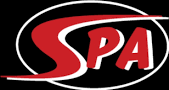 Meet NameDateLocationQualifying timesEntry DeadlineRed and Black MeetSeptember 15, 2018Club Sienna N/ASeptember 9, 2018October Gulf OpenOctober 12-14, 2018TBAN/ASeptember 16, 2018Halloween MeetTBATBAN/ATBAFCST Developmental TBATBAN/ATBANovember Gulf OpenNovember 9-11, 2018TBAN/AOctober 14, 2018Gulf Fall ChampsDecember 7-9, 2018TBAFewer than 3 Age Group Champs TimesNovember 11, 2018Gulf January OpenJanuary 11-13, 2019TBAN/ADecember 23, 2018FCST DevelopmentalTBATBAN/ATBATAQ Mardi GrasJanuary 18-20, 2019Baton RougeN/ADecember 11, 2018SC Champs I*8 & UndersFebruary 16, 2019TBAN/AJanuary 20, 2019SC Champs II*9 & OverFebruary 22-24, 2019TBAN/AJanuary 27.2019